15 kwietnia 2020   klasa 5aTemat: Zależności między jednostkami pola.Cele lekcji:- uczeń zna wzory na pole prostokąta i kwadratu,- uczeń potrafi obliczać pole kwadratu oraz prostokąta,- uczeń wie w jakich jednostkach zapisujemy pole. - uczeń zna jednostki pola,Zad.3 str. 187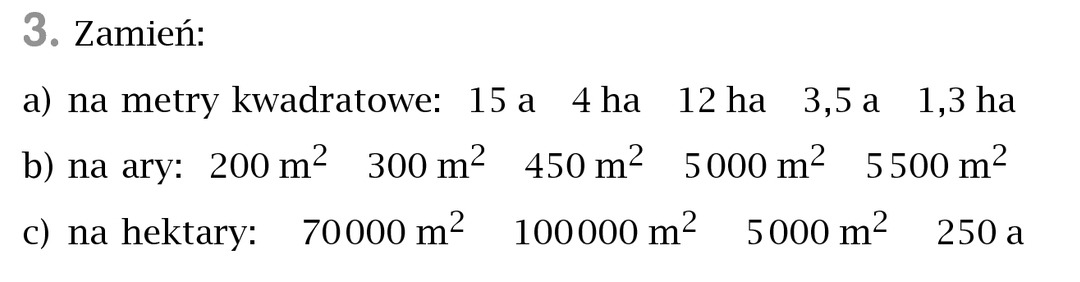 PAMIĘTAJ!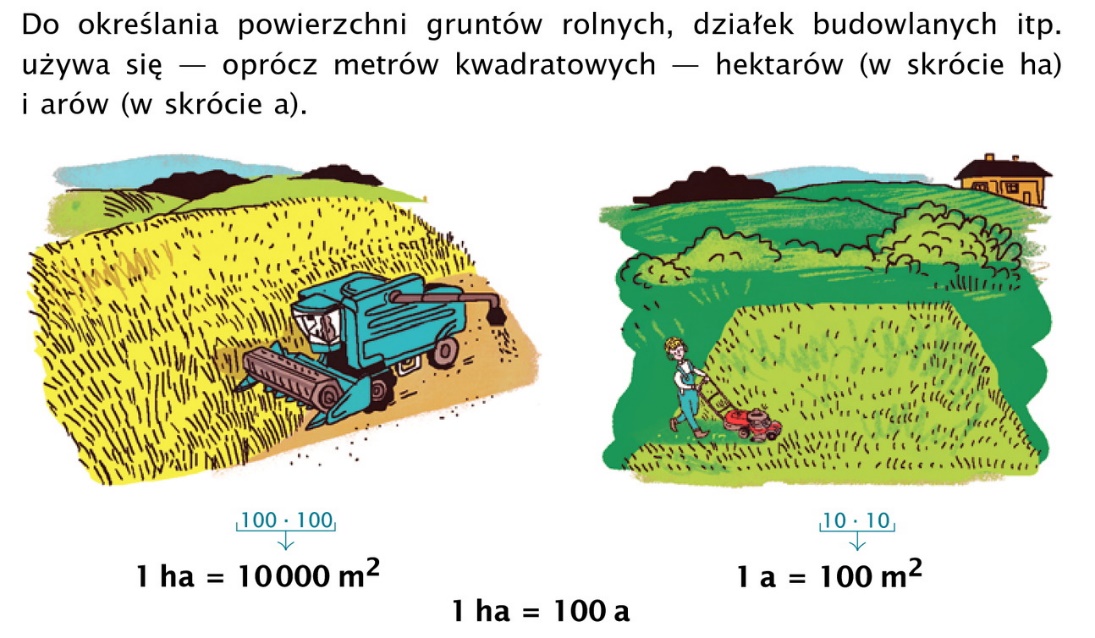 15 a = 15 * 100 m2 = 1500 m24ha = 4 * 100 a = 400a = 400 * 100 m2 = 40000 m2200 m2 = 2a300 m2 = 3a70000 m2 = 7 ha100000 m2 = 10 haPozostałe przykłady proszę zrobić samodzielnie.Zad.4 str. 187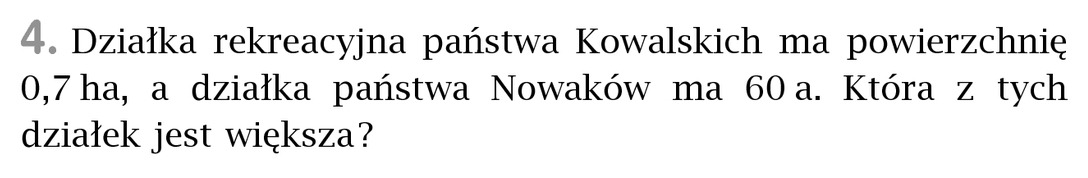 0,7 ha = 0,7 * 100a = 70 a70 a  ˃  60 aOdp. Działka państwa Kowalskich jest większa niż działka Nowaków.Proszę dokończyć zadanie 3 str. 187 i w zeszycie ćwiczeń 3 str. 104